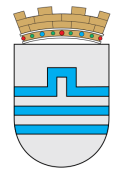 GLAVNI GRAD PODGORICASekretarijat za kulturu i sportPROGRAM RADASEKRETARIJATA ZA KULTURU I SPORT ZA 2023. GODINUPodgorica, novembar 2022. godineNa osnovu člana 82 Zakona o lokalnoj samoupravi („Službeni list CG“, br. 2/18 ,  34/19, 38/20, 50/22 i 84/22), člana 32 Odluke o organizaciji i načinu rada uprave Glavnog grada -Podgorica (“Sl. list Crne Gore”, opštinski propisi br. 38/18, 43/18, 6/20, 10/20, 36/21 i 5/22), a u vezi sa  Uputstvom Gradonačelnika o izradi godišnjeg programa rada i izvještaja o radu, broj 01-018/22-7314 od 28. jula 2022. godine,  sekretarka Sekretarijata za kulturu i sport Glavnog grada, po pribavljenoj saglasnosti Gradonačelnika broj:01-018/22-10503/1 od 1.12. 2022. godine, donosi  PROGRAM RADASEKRETARIJATA ZA KULTURU I SPORT ZA 2023. GODINUOvim Programom utvrđuju se poslovi i zadaci koje će Sekretarijat za kulturu i sport (u daljem tekstu: Sekretarijat) obavljati tokom 2023. godine. Poslovi i zadaci koji su utvrđeni Programom rada proizilaze iz djelokruga Sekretarijata  utvrđenog Odlukom o organizaciji i načinu rada uprave Glavnog grada  saglasno zakonskim i podzakonskim propisima, aktima Skupštine i gradonačelnika. Program je koncepiran u skladu sa čl. 66, 67, 68 i 69 Odluke o organizaciji i načinu rada uprave Glavnog grada kojima su utvrđene grupe poslova koje se obavljaju u Sekretarijtu,  zavisno o vrste, složenosti, prirode i povezanosti poslova.  Svojim programskim aktivnostima, Sekretarijat za kulturu i sport ostvaruje razne vidove međunarodne saradnje. Međunarodna saradnja tokom 2023. godine biće usmjerena na aktivnosti u okviru bilateralne i multilateralne kulturno–umjetničke saradnje, na projekte i programe koji su vezani za evropske i svjetske tokove, saradnju sa stranim umjetnicima i stručnim organizacijama, pripremu programa međunarodne saradnje u okviru manifestacija koje su ovog karaktera, sprovođenje ugovora, sporazuma, konvencija i drugih opštih akata koji se odnose na međunarodnu kulturnu saradnju. Kroz manifestacije koje su dio programskih aktivnosti Sekretarijata, tokom 2023. godine, nastaviće se kulturna saradnja u vidu organizovanja manifestacija, festivala, radnih posjeta, a u cilju razmjene kulturalnih iskustava, ali i njegovanja kulturne baštine. Domen sporta je od posebnog interesa za Glavni grad Podgoricu, stoga će Sekretarijat za kulturu i sport i u 2023. godini intenzivirati međunarodnu saradnju. Jedan od vidova saradnje odvijaće se na bazi reciprociteta putem razmjene: iskustava i naučnih, stručnih i drugih saznanja u oblasti sporta i fizičke kulture, sportista i trenera, organizovanja sportskih i revijalnih takmičenja reprezentacije komplementarnih gradova, kao i razmjena iskustava za izgradnju sportskih objekata i njihovu standardizaciju. Na taj način stiču se nova iskustva i dobijaju dragocjene informacije o sportskim zbivanjima u svijetu koja su u trendu, što znatno doprinosi, ne samo inoviranju koncepcije i modela razvoja sporta u glavnom gradu i Državi, već i otvaranju šireg spektra mogućnosti korišćenja sportskih potencijala za stvaranje vrhunskih sportista i postizanje zapaženih sportskih rezultata. Ovaj vid saradnje koristio bi se i za prezentaciju privrede, turističkih i drugih resursa Podgorice i Crne Gore.I. POSLOVI IZ OSNOVNE DJELATNOSTII.I. - RAZVOJNA GRUPA POSLOVA1. Prijedlog Programa podizanja spomen-obilježjaOsnov za donošenje ovog programa sadržan je u članu 8 stav 2 Zakona o spomen-obilježjima („Sl.list CG“ br.40/08, 40/11i 2/17), kojim je propisano da se spomen-obilježja podižu u skladu sa programom podizanja spomen-obilježja koji donosi Skupština Glavnog grada, uz saglasnost organa državne uprave nadležnog za poslove kulture.                                                  TEMA:           Program rada Skupštine      OBRAĐIVAČ: Sekretarijat za kulturu i sport      PREDLAGAČ: Gradonačelnik      ROK:                 II kvartal 2023. godine2. Prijedlog rograma razvoja kulture Glavnog grada Podgorice 2024-2028.godine 	     Članom 10 stav 2 Zakona u kulturi ("Službeni list Crne Gore", br. 49/08, 16/11, 40/11 i 38/12)  propisano je da opštinski program razvoja kulture donosi skupština opštine, u skladu sa Nacionalnim programom, za period od pet godina.  Opštinski program sadrži: dugoročne potrebe lokalnog stanovništva i subjekata iz oblasti kulture, razvojne prioritete, dinamiku realizacije i organizacione, finansijske i administrativne mjere za njegovo ostvarivanje. Predsjednik opštine, najmanje jednom godišnje, podnosi skupštini opštine izvještaj o ostvarivanju opštinskog programa. Program i izvještaj dostavljaju se nadležnom Ministarstvu.                TEMA:             Program rada Skupštine                 OBRAĐIVAČ: Sekretarijat za kulturu i sport i ostali subjekti iz oblasti kulture                PREDLAGAČ: Gradonačelnik                 ROK:                 IV kvartal 2023. godineMEDIA PLANJavna rasprava: elektronska, pisana i usmena; objavljivanje obavještenja o javnoj raspravi, nacrta akta i programa javne rasprave na način propisan opštim aktom kojim se uređuje učešće lokalnog stanovništva u vršenju javnih poslova najmanje tri dana prije početka javne rasprave; objavljivanje izvještaja o javnoj raspravi.3. Prijedlog Strategije razvoja sporta u Glavnom gradu Podgorica za period 2024-2028.  Pravni osnov za donošenje Strategije razvoja sporta u Glavnom gradu Podgorica za period 2024-2028. godine sadržan je u članu 13  i 16 Zakona o sportu ("Sl. list CG", br. 44/18 i 123/21), kojima je propisano, da ostvarivanje javnog interesa u sportu obezbjeđuje država i opština, opština u okviru Glavnog grada, Glavni grad i Prijestonica, da se za ostvarivanje javnog interesa u sportu donosi se Strategija razvoja sporta u Crnoj Gori i Strategija razvoja sporta na lokalnom nivou. Strategija razvoja sporta na lokalnom nivou mora biti u skladu sa nacionalno strategijom i donosi se u roku od šest mjeseci od dana donošenja nacionalne strategije. Strategija se dostavlja  Ministarstvu radi davanja mišljenja o usaglašenosti sa nacionalnom strategijom.Strategija razvoja sporta na lokalnom nivou sadrži, naročito:   1) dugoročne potrebe lokalnog stanovništva u oblasti sporta;   2) razvojne prioritete u oblasti sporta u opštini;   3) obaveze i zadatke organa i organizacija koje učestvuju u realizaciji postavljenih sportsko-razvojnih        ciljeva;   4) dinamiku realizacije strategije razvoja sporta na lokalnom nivou;   5) plan izgradnje, rekonstrukcije odnosno adaptacije sportskih objekata na teritoriji opštine; i   6) organizacione i administrativne mjere za ostvarivanje strategije razvoja sporta na lokalnom nivou.TEMA:             Program rada Skupštine OBRAĐIVAČ: Sekretarijat za kulturu i sport u                             saradnji sa sportskim subjektima      PREDLAGAČ: Gradonačelnik                                                                     ROK:             III/IV kvartal 2023. godineMEDIA PLANJavna rasprava: elektronska, pisana i usmena; objavljivanje obavještenja o javnoj raspravi, nacrta akta i programa javne rasprave na način propisan opštim aktom kojim se uređuje učešće lokalnog stanovništva u vršenju javnih poslova najmanje tri dana prije početka javne rasprave; objavljivanje izvještaja o javnoj raspravi.	I.II.  NORMATIVNO-PRAVNA GRUPA POSLOVA  1. Prijedlog odluke o stavljanju van snage Odluke sufinansiranju projekata iz oblasti kultureRazlozi za donošenje odluke o stavljanju van snage Odluke o sufinansiranju projekata iz oblasti kulture(Službeni list Crne Gore - opštinski propisi; broj 7/22), sadržani su u činjenici da je odredbama Zakona o kulturi (Službeni list Crne Gore, br. 049/08, 016/11, 040/11 i 038/12) propisano da se razvoj kulture  podstiče sufinansiranjem programa i projekata od značaja za ostvarivanje javnog interesa u kulturi  sredstvima iz budžeta Crne Gore i budžeta opštine. Međutim, kako su predmetnom odlukom obuhvaćeni sadržaji koji su već propisani Zakonom koji se odnose i na, pored ostalog, raspisivanje konkursa, imenovanje komisije, utvrđivanje osnovnih kriterijuma, donošenje odluke, pripremu i potpisivanje ugovora i tako dalje, postojeću Odluku je potrebno staviti van snage jer ne sadrži u bitnom druge elemente osim onih koji su propisani Zakonom. Dio koji se odnosi na utvrđivanje posebnih kriterijuma u konkursu, koji nije obavezan, nije ni bio propisan Odlukom i može se propisati aktom nadležnog organa prije raspisivanja konkursa, u skladu  sa odredbama  Zakona.
                                                                 Nosilac posla:  Sekretarijat                                 Akt: za  Gradonačelnika                                                                  Rok: I kvartal 2023. godine2. Davanje mišljenja o nacrtima i prijedlozima zakona i drugih propisa iz oblasti kulture, obrazovanja i sporta   U skladu sa  potrebama donošenja  izmjena i dopune zakona i drugih propisa iz upravnih oblasti koje su u djelokrugu Sekretarijata, a kojima se uređuju odnosi od interesa za Glavni grad, Sekretarijat je obavezan da pripremi za potrebe Skupštine, odnosno Gradonačelnika, odgovarajuća stručna mišljenja.         OBRAĐIVAČ: Sekretarijat za kulturu i sport                                                         ROK:               Stalan zadatak3. Davanje mišljenja za primjenu propisa iz oblasti  kulture, obrazovanja i  sporta                                                                     OBRAĐIVAČ: Sekretarijat za kulturu i sport                                                                                                                                                                                                  ROK:               Stalan zadatak    4. Izrada inicijativa za donošenje, izmjene ili dopune zakona i drugih propisa radi potpunijeg i adekvatnijeg uređivanja odnosa iz oblasti kulture, obrazovanja i sporta  					          OBRAĐIVAČ: Sekretarijat za kulturu i sport          ROK:                Stalan zadatak 5. Ažuriranje Vodiča za pristup informacijama u posjedu Skretarijata za kulturu i sportNadležnost za obavljanje ovih poslova propisano je članom 11 Zakona o slobodnom pristupu informacijama                                                             OBRAĐIVAČ: Sekretarijat za kulturu i sport                                                                                    ROK: februar 2023. godineI.III.  STRUČNO-IZVRŠNA GRUPA POSLOVA1. Vođenje upravnog postupka po zahtjevima za slobodan pristup informacijama      Pravni osnov za vođenje postupka, odnosno rješavanje po zahtjevima za slobodan pristup informacijama sadržan je u Zakonu o slobodnom pristupu informacijama i Odluci o organizaciji i načinu rada uprave Glavnog grada, dok su sam postupak i vrste informacija u posjedu bliže uređeni Vodičem za pristup informacijama u posjedu Sekretarijata za lokalnu samoupravu. Nosilac posla:  ovlašćeno lice za postupanje po zahtjevima za                                                       slobodan pristup informacijama                                                         Rok: kontinuirano2.Vođenje upravnog postupka u vezi sa usmjeravanjem djece sa posebnim obrazovnim potrebama u odgovarajući obrazovni program i ustanovuNosilac posla:  ovlašćeno lice za postupanje po zahtjevima za                                                       usmjeravanje djece u odgovarajuči obrazovni program                                                         Rok: kontinuirano    3. Vođenje postupka za obezbjeđenje učešća lokalnog stanovništva u vršenju javnih poslova     Članom 4 stav 1 Odluke o učešću lokalnog stanovništva u vršenju javnih poslova (,,Službeni list CG - opštinski propisi”, broj 31/19) propisano je da je obrađivač akta dužan da obezbijedi učešće građana u donošenju akata od zajedničkog interesa u obliku informisanja i konsultovanja.                       Nosilac posla:  Odjeljenje za kulturu odnosno sport                                                                        Rok: kontinuirano4. Izvještaj o radu Sekretarijata za 2022. godinu   Članom 33 Odluke o organizaciji i načinu rada uprave Glavnog grada (,,Službeni list CG – Opštinski propisi”, br. 38/18, 43/18, 06/20, 10/20, 36/21 i 05/22) propisano je da organi i službe jednom godišnje podnose gradonačelniku izvještaj o radu i stanju u oblasti za koju su osnovane u skladu sa posebnim uputstvom gradonačelnika.Članom 12 stav 2 Uputstva gradonačelnika o izradi godišnjeg programa rada i izvještaja o radu propisano je da starješina organa uprave, odnosno rukovodilac posebne i stručne službe dostavlja izvještaj o radu za prethodnu godinu glavnom administratoru najkasnije do 20. januara naredne godine.                                                                  Nosilac posla:  Sekretarijat                                                                           Akt: za Glavnog administratora i Gradonačelnika                                                                  Rok: 20. januar 2023. godine5.Izvještaj o realizaciji Plana integriteta Glavnog grada za 2022. godinu, poslova iz nadležnosti Sekretarijata      Pravni osnov za izradu navedenog izvještaja sadržan je u članu 12 Odluke o organizaciji i načinu rada uprave Glavnog grada (,,Službeni list CG – Opštinski propisi”, br. 38/18, 43/18, 06/20, 10/20, 36/21 i 05/22).                                        Nosilac posla:  Sekretarijat  Akt: za menadžera integiteta                                                                                                Rok: I kvartal6. Izvještaj o sprovođenju postupka obezbjeđenja učešća lokalnog stanovništva u vršenju javnih poslova     Članom 22 stav 2 Odluke o učešću lokalnog stanovništva u vršenju javnih poslova (,,Službeni list CG – Opštinski propisi”, broj 31/19) propisano je da su nadležni organi dužni da glavnom administratoru najmanje jednom godišnje dostavljaju podatke potrebne za vršenje nadzora nad sprovođenjem ove odluke.      Takođe, pravni osnov za sačinjavanje navedenog izvještaja sadržan je i u članu 12 Odluke o organizaciji i načinu rada uprave Glavnog grada (,,Službeni list CG – Opštinski propisi”, br. 38/18, 43/18, 06/20, 10/20, 36/21 i 05/22).                                   Nosilac posla:  Sekretarijat Akt: za glavnog administratora	                   Rok: najmanje jednom godišnjeProgram rada Sekretarijata za 2024. godinu      Članom 32 Odluke o organizaciji i načinu rada uprave Glavnog grada (,,Službeni list CG – Opštinski propisi”, br. 38/18, 43/18, 06/20, 10/20, 36/21 i 05/22) propisano je da organi i službe donose godišnji program rada u skladu sa posebnim uputstvom gradonačelnika. Članom 7 stav 1 Uputstva gradonačelnika o izradi godišnjeg programa rada i izvještaja o radu br. 01-018/22-7314 od 28. jula 2022. godine propisano je da se program dostavlja Gradonačelniku radi davanja saglasnosti.                                    Nosilac posla:  Sekretarijat                                                                                                Akt: za Gradonačelnika                                                                                                 Rok: 15. novembar 2023. godineNadležnost za davanje saglasnosti: Gradonačelnik8. Godišnji program razvoja sporta                                                                                       Nosilac posla:Odjeljenje za sport                                                                                                             ROK:  I kvartal 2023. godine9. Izvještaj godišnjeg programa razvoja sporta                                                                                       Nosilac posla:Odjeljenje za sport                                                                                                             ROK: decembar 2023. godine    10. Nacrt kadrovskog plana Sekretarijata za kulturu i sport za 2023. godinu                                       Nosilac posla:Samostalni savjetnik I za normativne pravne poslove                                       ROK: januar 2023. godine           7.Izvještaj  o rješavanju upravnih stvari iz nadležnosti  Sekretarijata za               kulturu i sport za 2022. godinu.Članom 12 Odluke o organizaciji i načinu rada uprave Glavnog grada -Podgorica (“Sl. list Crne Gore”, opštinski propisi br. 38/18, 43/18, 6/20, 10/20, 36/21 i 5/22), propisano je da Sekretarijat za kulturu i sport vrši poslove uprave koji se odnose, između ostalog, i na pripremu izvještaja za glavnog administratora o rješavanju upravnih stvari iz svoje nadležnosti.                                                                              Akt:za Glavnog administratora                                                                                          ROK: I kvartal 2023. godine 8. Izvještaj o realizaciji Plana integriteta Glavnog grada za 2022. godinu, iz nadležnosti SekretarijataČlanom 12 Odluke o organizaciji i načinu rada uprave Glavnog grada -Podgorica (“Sl. list Crne Gore”, opštinski propisi br. 38/18, 43/18, 6/20, 10/20, 36/21 i 5/22), propisano je da Sekretarijat za kulturu i sport vrši poslove uprave koji se odnose, između ostalog, i na pripremu izvještaja o realizaciji plana integriteta.                                                         Akt: za menadžera integriteta                                                                    ROK: I kvartal 2023. godine         9. Informacija o realizovanim manifestacijama u oblasti kulture, obrazovanja               i sporta u 2022. godini koja sadrži pregled manifestacija i utroška              sredstava za njihovu realizaciju, sa ocjenom uspješnosti i prijedlogom              mjera.                              Akt: za Gradonačelnika                              Nosilac posla:Odjeljenje za kulturu odnosno sport i službenik za obrazovanje                             ROK: I kvartal 2023. godine          10.  Informacija o realizaciji investicija u oblasti kulture i sporta               u 2022. godinu koja sadrži realan prikaz investicionih ulaganja, sa ocjenom               potreba, mogućnosti i prioriteta daljih investicionih ulaganja.                                Akt: za Gradonačelnika                              Nosilac posla:Odjeljenje za kulturu odnosno sport                               ROK: I kvartal 2023. godine  11. Poslovi u vezi sa uspostavljenim registrom rizika iz nadležnosti Sekretarijata za kulturu i sportPravni osnov za obavljanje ovih poslova sadržan je u Zakonu o upravljanju i unutrašnjim kontrolama u javnom sektoru.                                                             Akt: za Sekretarijat za finansije                                                             Nosilac posla:Odjeljenje za kulturu odnosno sport                                                             Rok:  godišnje12. Izvještaj o sprovođenju postupka obezbjeđenja učešća lokalnog stanovništva u vršenju javnih poslovaČlanom 22 stav 2 Odluke o učešću lokalnog stanovništva u vršenju javnih poslova( Sl. List CG-Opštinski propisi, broj 31/19)propisano je da su nadležni organi dužni da glavnom administratoru najmanje jednom godišnje dostavljaju podatke potrebne za vršenje nadzora                                                                     Akt: za glavnog administratora                                                                     Rok: najmanje jednom godišnje13. Davanje prijedloga za zaštitu, restauraciju ili konzervaciju spomenika kulture u saradnji sa JU Muzeji i galerije Podgorice14. Rješavanje u postupku zabrane podizanja bespravno podignutog spomen-obilježja15.Rješavanje o uklanjanju  spomen-obilježja skidanjem spomen-objekta ili dijela spomen objekta koji su podignuti suprotno odredbama Zakona  spomen-obilježjima (»Sl. list CG«, br. 40/08).                                                           Nosilac posla: Sekretarijat za kulturu i sport i 					Sekretarijat za planiranje prostora i održivi razvojI.III.A. Poslovi organizovanja manifestacijaManifestacije iz oblasti kultureDani Dragana Radulovića Povodom 70 godina od rođenja Dragana Radulovića Sekretarijat pokrenuo je manifestaciju Dani Dragana Radulovića, sa tendencijom da ona postane tradicionalna i nadnacionalna.Dragan Radulović je crnogorski pisac za djecu i višestruko ostvareni  kulturni poslenik. Osim književnošću i televizijskim radom, bavio se i slikarstvom i fotografijom. Uspješna budućnost svake zemlje počiva na znanju obrazovanih pojedinaca u njoj. Prvi kontakt sa knjigom i obrazovanjem  stiče se upravo preko književnosti za djecu. Ova dvodnevna manifestacija ima za cilj da ukaže na značaj književnosti za djecu i da kroz sadržajan i brižljivo koncipiran program afirmiše rad stvaralaca za djecu i dječijeg stvaralaštva, a Podgoricu dodatno promoviše kao grad koji snažno podstiče umjetnost i stvara prepoznatljive kulturne sadržaje.             NOSILAC POSLA: Sekretarijat za kulturu i sport u saradnji sa                                                                            vaspitno-obrazovnim i ustanovama kulture            ROK:                          april 2023.godineMjesec savremene umjetnostiManifestacija  Mjesec savremene umjetnosti koncipiran je kao pregled najvažnijih aktuelnih kretanja u savremenoj umjetnosti u kategorijama vizuelnih umjetnosti, performansa, teatra, muzike, filozofije i književnosti. Festival okuplja umjetnike iz navedenih kategorija koje su u samom vrhu evropske, pa i svjetske scene. Manifestacija sadrži četiri segmenta: Vizuelne umjetnosti, Teatar, Muzika i Filozofija;Program svakog segmenta odgovara na pitanja postavljena godišnjom temom, odnosno pitanja društva, slobode i umjetnosti danas.                                                         NOSILAC POSLA: Sekretarijat za kulturu i sport                                                                      ROK: mart/ april 2023.godine   Dan najboljihVrednujući rezultate koje postižu učenici osnovnih i srednjih škola, Sekretarijat organizuje manifestaciju „Dan najboljih”. Na prigodnoj svečanosti nagrađuju se najbolji učenici osnovnih i srednjih škola - dobitnici diplome Luča i pobjednici na državnom takmičenju učenika osnovnih i srednjih škola.NOSILAC POSLA: Sekretarijat za kulturu i sport                                      u saradnji sa osnovnim i                                    srednjim školama;                                                            ROK:                         jun 2023. godine 5. Podgoričko kulturno ljetoTradicionalna Manifestacija, koja je prepoznata po kvalitetno odabranom i estetski uspjelom programu već godinama plijeni pažnju publike. U cilju postizanja kvaliteta i u daljem organizovanju ove izuzetno značajne Manifestacije, nastojaće se ostati u domenu međunarodnog karaktera, raznovrsnosti i najboljih ostvarenja iz svih oblasti umjetnosti. Za razvoj kulture jednog grada i širenje duhovnih okvira, potrebno je pomjeranje granica estetskog. Odabirom programa koji zavrjeđuju pažnju šire publike, pokušaćemo da se ukljućimo u mrežu međunarodnih kulturnih tokova.Kroz manifestaciju Podgoričko kulturno ljeto, nastojaće se približiti kulturne vrijednosti mladima kroz organizovanje panel diskusija, predavanja... Takođe, ova manifestacija je osnov za afirmaciju mladih umjetnika različitih profilacija  uključivanjem i promovisanjem njihovog rada u program same manifestacije.NOSILAC POSLA: Sekretarijat za kulturu i sport                                     u saradnji sa ustanovama kulture;                                                            ROK:                        jun – septembar 2023.godine6. Internacionalni sajam knjigaImajući u vidu sve izraženiju potrebu građana za novim izdanjima i popularizacijom pisane riječi, inicirano je organizovanje Sajma knjiga koji će okupiti sve značajnije izdavačke kuće, ne samo iz države i regiona, već i iz Evrope i svijeta, a planiran je i niz književnih večeri, kako eminentnih domaćih autora, tako i inostranih.                                          NOSILAC POSLA: Sekretarijat za kulturu i sport                     u saradnji sa izdavačkim kućama                                                             ROK:    oktobar 2023. godine7. Decembarska umjetnička scena - DEUS Sadržajna raznolikost programske šeme manifestacije DEUS, moguća je samo uz ostvarenu komunikaciju sa predstavnicima kulturnih centara van granica Crne Gore. Sekretarijat za kulturu i sport vodiće se u odabiru programskih aktivnosti načelom kvaliteta, prije svega. Sekretarijat će, kao i ranijih godina, imati ulogu medijatora, dakle posrednika između ustanova kulture i ostalih partnera.                                                NOSILAC POSLA: Sekretarijat za kulturu i sport                                                                                                    u saradnji sa ustanovama  kulture                                                                                                                           ROK:           decembar 2023. godine Manifestacije iz oblasti sporta, školskog sporta i sportske rekreacijePodgorička desetkaPodgorička desetka – rekreativna atletska trka, u kojoj učestvuje veliki broj rekreativaca, a koja se održava na brdu Gorica.  Trka je osmišljena sa ciljem: promocije trčanja, zdravih stilova života uz boravak u prirodi, pružanje mogućnosti za kvalitetno provođenje vremena, edukaciju i informisanje u pogledu potrebe da se čuva, zaštiti i održava priroda.     ORGANIZATOR: Sekretarijat za kulturu i sport u                          saradnji sa SRD Ekomen                                                      REALIZACIJA:      januar 2023. godineLiga osnovnih škola   I u oblasti sporta, Sekretarijat za kulturu i sport nastoji da ostvari edukativne sadržaje. U tom pogledu, organizuje se Liga osnovnih škola grada Podgorice, u okviru koje učestvuju sve osnovne škole sa teritorije Glavnog grada Podgorice. Takmičenje se organizuje u raznim sportskim disciplinama.    ORGANIZATOR: Sekretarijat za kulturu i sport u                         saradnji sa osnovnim školama                                                                         REALIZACIJA:      februar - april 2023. GodineBasket u mom kvartuBasket u mom kvartu, je sportsko-rekreativna manifestacija koja se održava na više lokacija u Podgorici, a takmičenje je organizovano kroz nekoliko kvalifikacionih turnira 3x3, nakon čega je planirano da se finalni turnir održi na košarkaškom terenu u Njegoševom parku. Cilj je revitalizacija sportskog, takmičarskog duha i uličnog basketa u svim djelovima Podgorice, kao i promocija otvorenih terena koje je Glavni grad izgradio i uredio za potrebe svojih građana.    ORGANIZATOR: Sekretarijat za kulturu i sport                                                    REALIZACIJA:      mart-april 2023. godineŽogarija	Manifestacija se održava u organizaciji Media-sport iz Ljubljane, a svrha i cilj je da djeca preko sporta i propratnih rekreativno-zabavnih aktivnosti sklapaju nova poznanstva i prijateljstva. Uspješno se održava u Austriji, Italiji, Mađarskoj, Hrvatskoj, Srbiji, Bosni i Hercegovini, Makedoniji i Crnoj Gori, te predstavlja svojevrstan most suživota, saradnje i novih oblika povezivanja mladih generacija susjednih zemalja. Sadržaji i svrha Žogarije su razvijanje i podsticanje strpljivosti kroz fair-play u igrama sa loptom, nastupima navijačkih ekipa, druženje i zabava sa pjevačkim i plesnim takmičenjima, stvaranje kreativnih radionica. Na takmičenjima učestvuju dječaci i djevojčice uzrasta 8-10 godina, a takmiče se u više disciplina.      ORGANIZATOR: Sekretarijat za kulturu i sport  u  saradnji  sa Media-sportom iz Ljubljane      REALIZACIJA:      april 2023. godineDječija odbojka – Eko mini odbojkaOdbojka je jedan od najpopularnijih sportova kako u profesionalnom tako i u amaterskom obliku, koji ljudi sve češće upražnjavaju u svoje slobodno vrijeme. Bilo da je riječ o dvoranskoj ili odbojci na pijesku, danas je to jedan od omiljenih oblika rekreacije i očuvanja zdravlja. Odbojka se smatra idealnim modelom zdravstveno usmjerene tjelesne aktivnosti kod djece, jer poboljšava sve funkcije u organizmu. To je sport u kojem mogu učestvovati djeca svih uzrasnih kategorija, može biti sredstvo privlačenja učenika da učestvuju u sportskim aktivnostima. Naročito je značajan njen učinak u mlađoj dobi kada poboljšava strukturu koštanog sistema i motoričke sposobnosti. Glavni cilj manifestacije je razvijanje i podsticanje zdravlja, kao i promocija zdravog načina života, putem fizičkih aktivnosti, posebno motoričkih, kod djece mlađeg školskog uzrasta, od 7 do 11 godina.                        ORGANIZATOR: Sekretarijat u saradnji sa Odbojkaški savezom  Crne Gore                                                                                                                                                                                             REALIZACIJA:          april 2023.      Majski rekreativni susreti i crnogorski višebojU saradnji sa sportsko rekreativnim društvima, organizuje se značajan broj sportsko rekreativnih  takmičenja u više sportskih disciplina u kojima uzimaju učešće sportsko-rekreativne organizacije iz Podgorice. Osim takmičenja u košarci, fudbalu, odbojci, šahu, basketu, stonom tenisu i pikadu, održaće se i takmičenja u tradicionalnim disciplinama: povlačenje konopa, bacanje kamena sa ramena, preskakanje pasa-pojas, prevlačenje protivnika, bacanje klade...          ORGANIZATOR:   Sekretarijat za kulturu i sport u  saradnji sa SRD Podgorica                                                                                                                                                     REALIZACIJA:      maj 2023. godineTriatlon na Plavnici -  Podgorica 2023Triatlon je sportsko takmičenje koje u sebi sadrži tri sportske discipline: plivanje, biciklizam i trčanje. Imajući u vidu da je triatlon zahtjevna sportska disciplina, koja je veoma popularna u Podgorici, zahvaljujući Triatlon savezu Crne Gore i triatlon klubovima iz Podgorice, naš grad će u ljetnjim mjesecima biti domaćin triatlon takmičenja koje će biti ne samo sportka već i turistička manifetacija.    ORGANIZATOR:Sekretarijat za kulturu i sport  u saradnji  sa Triatlon klubom Podgorica                                                                                                                          REALIZACIJA:         jun 2023. GodineKamp perspektivnih sportista Podgorice	Potreba za organizovanjem Kampa se javila iz više razloga, između ostalog, da se na jednom mjestu okupi što veći broj talentovanih sportista i da im se uz kvalitetan stručni rad i optimalne uslove obezbijedi dalje napredovanje. Imajući u vidu da su ciljevi i zadaci koji zahtijevaju organizaciju Kampa vrlo kompleksni, uspostaviće se saradnja sa klubovima sa teritorije Glavnog grada. Klubovi su spremni na saradnju, što je pokazatelj ispravnosti organizovanja Kampa. Saradnjom između Sekretarijata za kulturu i sport i klubova, odrediće se i kriterijumi za izbor perspektivnih sportista u pojedinim sportskim disciplinama, kao i stručni kadar koji će sprovoditi trenažni proces sa njima.                                         ORGANIZATOR:: Sekretarijat za kulturu i sport                                                                                                                                                                                                                                 REALIZACIJA:   jun 2023. godineOlimpijski dan“Olimpijski dan” obilježava se svake godine 24. juna na dan olimpizma u više od 160 zemalja kao rođendan modernih Olimpijskih igara. Misija “Olimpijskog dana” je promocija zdravih stilova života, sporta i fizičke aktivnosti, kulture, obrazovanja, tolerancije, prijateljstva, fer pleja.                              			ORGANIZATOR: Sekretarijat za kulturu i sport u                  saradnji sa COK-omREALIZACIJA:     jun  2023. godineMeđunarodni dan borbe protiv zavisnosti	Povodom obilježavanja Međunarodnog dana borbe protiv zloupotrebe droga, 26. juna Sekretarijat za kulturu i sport u saradnji sa Javnom ustanovom za smještaj, rehabilitaciju i resocijalizaciju korisnika psihoaktivnih supstanci – Podgorica i NVO Basket, realizuje različite aktivnosti koje podržavaju formiranje zdravih obrazaca ponašanja i koje omogućavaju da se organizuje struktura vremena na kvalitetan i kreativan način i to kroz sportske aktivnosti i kreativne radionice.                                                                 ORGANIZATOR: Sekretarijat za kulturu i sport                                                                                                                                                                                                    u  saradnji  sa Javnom ustanovom za smještaj, rehabilitaciju i resocijalizaciju korisnika psihoaktivnih supstanci – Podgorica i NVO Basket                                                               REALIZACIJA:  jun 2023. godineŠkolski sportski raspustAnaliza školskog sporta u Podgorici je pokazala da veliki broj školske djece u toku ljetnjeg školskog raspusta ne upražnjava sportske aktivnosti. Cilj realizacije programa ljetnjeg sportskog raspusta jeste da se, kroz besplatne sportske sadržaje, u toku ljetnjeg raspusta uključi što veći broj djece u sportske aktivnosti, razvijanje ljubavi prema sportu, zdravim načinima života i aktivnom provođenju slobodnog vremena.            ORGANIZATOR: Sekretarijat za kulturu i sport 	REALIZACIJA:       jul-avgust 2023.godineManifestacija „Trofej Skadarsko jezero 2023”Tradicionalna manifestacija „Trofej Skadarsko jezero 2023“ organizovaće se 53. put u saradnji sa Sportskim ribolovnim društvom Podgorica, a u disciplini "Lov ribe udicom na plovak". Na takmičenju učestvuje veliki broj domaćih i inostranih takmičara  na stazi Lesendro - Skadarsko jezero.                                                             ORGANIZATOR: Sekretarijat za   kulturu i sport                                                                                              u saradnji sa „Sportsko-                                                                                                                    ribolovačkim društvom“                                                                                               Podgorica                                                                                                                                                               REALIZACIJA:  jul 2023. godineMeđunarodno otvoreno prvenstvo Podgorice u plivanju	Sekretarijat za kulturu i sport Glavnog grada Podgorice u saradnji sa Vaterpolo i plivačkim savezom Crne Gore, u sklopu proslave 13. jula – Dana državnosti, organizuje plivačko takmičenje Montenegro open 2023. Takmičenje se organizuje u cilju popularizacije plivanja u Podgorici, a očekuje se učešće preko 600 takmičara iz Crne Gore i inostranstva.                                                       ORGANIZATOR: Sekretarijat za kulturu i sport                                                                                                                                                                                              u  saradnji  sa doo „Sportski objekti“ i VPSCG                                              	 REALIZACIJA:                      jul 2023. godineTrofej Podgorice u malom fudbalu - Stadion malih sportova 	Na najljepšem mjestu za mali fudbal u Podgorici, na Stadionu malih sportova, gdje su stvorena najveća imena crnogorskog fudbala, tokom jula i avgusta će se održati “Trofej Podgorice”. Učešće je najavilo oko 40 ekipa.                              ORGANIZATOR: Sekretarijat za kulturu i sport u saradnji sa FK Centar                                                REALIZACIJA: Jul – avgust 2023. godine Sportske igre na seoskom područjuNa seoskom području u ljetnjim mjesecima, održavaju se takmičenja u više sportskih disciplina. Sekretarijat za kulturu i sport učestvuje u organizovanju i finansiranju dijela troškova ovih manifestacija.ORGANIZATOR: Sekretarijat za  kulturu i soort u  saradnji sa Organizacionim odborom                                                                           REALIZACIJA:    avgust 2023. godine                                  Memorijalni trofej „Mladen Brajović“	Međunarodni memorijalni turnir u sportskom ribolovu posvećen Mladenu Brajoviću biće održan na stazi kanal Morača. Takmičenje u disciplini lov ribe udicom na plovak, u slobodnom stilu (bolonjez, štek, pecaljka) održava se u znak sjećanja na Mladena Brajovića, istaknutog sportskog radnika i nekadašnjeg omladinskog  prvaka  u sportskom ribolovu i osvajača drugih brojnih takmičenja. 	                          	ORGANIZATOR:: Sekretarijat za kulturu i sport                                                                                                                                                                              u  saradnji  sa sportskim ribolovnim društvom Number 1                                       	REALIZACIJA:                   avgust 2023. godineMeđunarodni dječiji turnir u fudbaluMeđunarodni dječiji turnir će okupiti oko 1.000 djece, preko 70 klubova. Planirano je da turnir traje pet dana i da se utakmice igraju na terenima u okviru kampa FSCG. Najavljeno je učešće ekipa iz regiona, ali i iz Španije, Mađarske, Italije, Rusije...                                                                    ORGANIZATOR: Sekretarijat u saradnji                                                                                                     sa FSCG i FK Zlatna lopta                                                  	           REALIZACIJA:   septembar 2023. godineMeđunarodni dan studentskog sportaSekretarijat za kulturu i sport i Studentski sportski savez Crne Gore organizuju niz sportsko rekreativnih manifestacija u sklopu proslave Međunarodnog dana univerzitetskog sporta. Inicijativu FISU-a podržao je, zajedno sa još 43 Nacionalne studentske sportske asocijacije, i Studentski sportski savez Crne Gore preko Nacionalne komisije za UNESCO. Međunarodni dan univerzitetskog sporta prvi put je obilježen 2016. godine, a očekujemo da će se ovogodišnje izdanje IDUS-a obilježiti u preko 150 zemalja.ORGANIZATOR: Sekretarijat za kulturu i sport u saradnji sa Univerzitetskim sportskim  savezom Crne Gore.REALIZACIJA: septembar 2023. Međunarodna konferencija Sport iz drugog uglaVeliki broj tema, predavača, sa ciljem da se skrene pažnja na sve probleme sa kojim se srijeće podgorički i crnogorski sport, riješe probleme, utiče na sve generacije...ORGANIZATOR: Sekretarijat za kulturu i sport u saradnji sa NVO Mondo sport i SportfemREALIZACIJA: Septembar 2023. Međunarodni turnir u plivanju za paraolimpijceU saradnji sa Plivačko vaterpolo klubom osoba sa invaliditetom Mako i Paraolimpijskim komitetom Crne Gore, prvog vikenda u septembru organizovaće se drugo izdanje međunarodnaog tunira u plivanju, na kojem će učešće uzeti klubovi iz Bosne i Hercegovine, Srbije, Makedonije, Grčke...ORGANIZATOR: Sekretarijat za kulturu i sport u saradnji sa PVK OSI Mako i Paraolimpijskim komitetom Crne GoreREALIZACIJA: Septembar 2023. Evropska nedjelja sporta Evropska nedelja sporta je događaj pokrenut od strane Evropske komisije. Ovaj događaj se realizuje u zemljama Evrope krajem septembra. Cilj je usmjeren na podsticanje građana da se bave fizičkom aktivnošću, bez obzira na godine ili fizičku spremnost, kao i edukacija građana o zdravom načinu života. Sekretarijat za kulturu i sport organizuje sportsko-rekreativnu manifestaciju „Evropska nedelja sporta“ u saradnji sa klubovima iz Podgorice, koja se 2022. godine održala pod sloganom „Let's play together“. Manifestacija se održava u saradnji sa Ministarstvom sporta i mladih, Kancelarijom za mlade Glavnog grada Podgorica i klubovima iz Podgorice. ORGANIZATOR: Sekretarijat za kulturu i                                     sport u saradnji sa klubovimaREALIZACIJA: posljednja sedmica                               septembra 2023. Međunarodni ženski turnir u tenisu „Royal Cup“Na teniskim terenima TK „As“ u Donjim Kokotima i ove godine će se održati Međunarodni ženski teniski turnir „Royal Cup“. Zbog dobre organizacije i ispunjavanja svih standarda, uvršten je u kalendar Svjetske teniske asocijacije. Pokrovitelj turnira je Glavni grad Podgorica.                                                            ORGANIZATOR:Sekretarijat za kulturu i sport u                                                                                                 Saradnji sa TK “As”                                                            REALIZACIJA:         oktobar 2023. godine Podgorički ping pong - Tenis stoni u tvojoj zoniManifestacija osmišljena sa ciljem da se kroz takmičenje rekreativaca promoviše i stoni tenis kao sport, ali i zdravi stilovi života, uz stolove koji su postavljeni na otvorenom.                                                            ORGANIZATOR:Sekretarijat za kulturu i sport                                                             REALIZACIJA:         septembar - oktobar 2023.  Međunarodno OSI košarkaško takmičenje u kolicimaKošarka u kolicima je paraolimpijski sport od prvih paraolimpijskih igara koje su održane 1960. godine u Rimu, a igra se još od sredine četrdesetih godina prošlog vijeka. Takmičenje se održava prema pravilima IWBF-a, uz učešće ekipa iz Crne Gore i inostranstava.                                            ORGANIZATOR: Sekretarijat za kulturu i sport u saradnji                                                                             sa Paraolimpijskim komitetom Crne Gore.                                            REALIZACIJA: novembar 2023. godineMeđunarodni atletski maraton „Podgorica Millennium Run“Podgorica će biti domaćin nove sportske atletske manifestacije pod nazivom „Podgorica Millenium Run“, sa sloganom „Podgorica trči“.  Planirano je da za vrijeme ove manifestacije Podgorica bude u znaku sporta, trčanja, druženja i zdravih stilova života. Manifestacija je zamišljena na način da sve staze prolaze kroz najinteresantnije djelove grada, od centra, preko Maslina, Zlatice i Zagoriča, pa preko Morače, City kvarta, Donje Gorice, Dahne, Golubovaca, Tuzi, Starog Aerodroma, Tuškog puta, Zabjela, Pobrežja i Ljubovića, kroz Staru Varoš, pravo ulicom Slobode do Milenijuma. Cilj je da takmičari upoznaju svaki metar Podgorice. Centralno mjesto dešavanja je most Milenijum, na kojem će biti start i cilj manifestacije. Trke koje su planirane da se održe su: Fun run (5km), Desetka (10km), Polumaraton (21,1km) i Maraton (42,2km).                        ORGANIZATOR: Sekretarijat za kulturu i sport u   saradnji sa Sportskom organizacijom                  	„Multisport akademija Mayer“REALIZACIJA: novembar 2023. godineTradicionalna međunarodna atletska trka Oslobođenje Podgorice – 2023 ("Memorijal Veliša Mugoša")Tradicionalna ulična trka organizuje se povodom Dana oslobođenja Podgorice, organizuje se 18. decembra, dan uoči praznika našeg grada. Ovo je idealna prilika da učesnici, ali i naši građani osjete čari najstarije sportske manifestacije u Glavnom gradu. ORGANIZATOR:Sekretarijat u saradnji sa                                                                                                  Organizacionim odborom                                                                                              manifestacije i AK Pg maraton                                                                                                                                      REALIZACIJA: 18. decembar 2023. godineMeđunarodni OSI turnir u stonom tenisuTurnir se organizuje u saradnji Sekretarijata za kulturu i sport, Udruženja paraplegičara Podgorice, Stonoteniskog kluba osoba sa invaliditetom „Luča“ i Paraolimpijskog komiteta Crne Gore.Na turniru učestvuju reprezentacije Srbije, Hrvatske, Makedonije i Crne Gore. Takmičenje se održava u ekipnoj i pojedinačnoj konkurenciji.ORGANIZATOR: Sekretarijat za kulturu i sport u saradnji sa Paraolimpijskim komitetom                                                                   Crne Gore.REALIZACIJA: decembar 2023. Srednjoškolci PodgoriciPrvenstvo srednjih škola održaće se pod nazivom „Srednjoškolci Podgorici“. Cilj manifestacije je okupljanje što većeg broja srednjoškolaca i njihovo uključivanje u takmičenje u raznim sportskim disciplinama, kao i obilježavanje Dana oslobođenja Podgorice.          ORGANIZATOR: Sekretarijat za kulturu i sport u  saradnji sa srednjim školama                                                              REALIZACIJA:     novembar-decembar 2023. godineProglašenje najuspješnijih sportista Podgorice u 2023. godiniRezultati postignuti na takmičenjima, mjerilo su ocjene uspjeha i vrijednosti. U cilju podsticanja takmičarskog duha, organizovaće se svečanost proglašenja najuspješnijih sportista Podgorice.                                                              ORGANIZATOR: Sekretarijat za kulturu i sport                                                                                                                                               REALIZACIJA:        decembar 2023. godineDecembarski dani sporta i rekreacije - Podgorica 2023Povodom Dana oslobođenja Podgorice, u periodu od 1. do 25. decembra održaće se brojna sportska i rekreativna takmičenja pod nazivom “Trofej Podgorice”:međunarodni karate turnir međunarodno takmičenje u ritmičkoj gimnasticirukometni međunarodni turnirturniri u fudbalubiciklistička trkameđunarodni stonoteniski turniršahovski turnir...ORGANIZATOR:: Sekretarijat za kulturu i     sport u  saradnji sa sportskim klubovima                              				 REALIZACIJA:  decembar 2023. godineI.IV. KONTROLNA GRUPA POSLOVA    Upravni nadzor nad radom javnih službi čiji je osnivač Glavni grad1. Izvještaj o radu javnih ustanova za 2022. godinu sa prijedlogom ocjena i zaključaka, i to: -    JU Narodna biblioteka „Radosav Ljumović“JU Muzeji i galerije PodgoriceJU Gradsko pozorište PodgoriceJU Kulturno-informativni centar „Budo Tomović“Shodno odredbama člana 54 stav 1 tačka 29 Statuta Glavnog grada ("Službeni list CG - Opštinski propisi", broj 8/19, 20/21 i 49/22), Skupština razmatra izvještaje o radu javnih službi čiji je osnivač Glavni grad. Osnivačkim aktima navedenih javnih ustanova propisano je da se sredstva za finansiranje njihove osnovne djelatnosti obezbjeđuju iz Budžeta Glavnog grada na osnovu programa rada koji donosi organ upravljanja ustanove, uz saglasnost Osnivača.                                   TEMA: Program rada Skupštine                                     PREDLAGAČ: Gradonačelnik                                    OBRAĐIVAČ: Javne ustanove i Sekretarijat za kulturu i sport                                    ROK:                II kvartal 2023. godineIzvještaj o radu Društva sa ograničenom odgovornošću “Sportski objekti“ za 2022. godinu sa prijedlogom ocjena i zaključakaShodno odredbama člana 54 stav 1 tačka 29 Statuta Glavnog grada ("Službeni list CG - Opštinski propisi", broj 8/19, 20/21 i 49/22), Skupština Glavnog grada razmatra izvještaje o radu javnih službi čiji je osnivač Glavni grad.Izvještaj o radu društva sa organičenom odgovornošću, sadrži uvod, ostvarivanje osnovne funkcije, rad organa upravljanja, ostvarivanje odnosa i saradnje, organizaciju i kadrovsku osposobljenost, podatke o poslovnom prostoru i opremi, podatke o finansijskom poslovanju, ocjenu stanja i predlog mjera.                       TEMA: Program rada Skupštine                        PREDLAGAČ: Gradonačelnik                        OBRAĐIVAČ: D.O.O.  “Sportski objekti“ i Sekretarijat za kulturu i sport                      ROK:               II kvartal 2023. godineMišljenje na Programe rada javnih službi iz oblasti kulture i sporta za 2024. godinu sa predlozima odluka o davanju saglasnosti na programe rada, i to: JU Narodna biblioteka „Radosav Ljumović”JU Muzeji i galerije PodgoriceJU Gradsko pozorište PodgoriceJU Kulturno-informativni centar „Budo Tomović” „Sportski objekti“d.o.o.PodgoricaČlanom 54 stav 1 tačka 57 Statuta Glavnog grada ("Sl. list CG - Opštinski propisi", broj 8/19, 20/21 i 49/22), propisano je da Skupština Glavnog grada daje saglasnost na statut javnih službi, na statusne promjene, povećanje i smanjenje glavnice, na cijene komunalnih usluga, na plan razvoja i program rada i druge programske akte javnih službi.                                          TEMA:              Program rada Skupštine                                              OBRAĐIVAČ: Sekretarijat za  kulturu i sport i javne službe                                          ROK:                 IV kvartal 2023. godine4. Mišljenje na statute javnih službi iz oblasti kulture i sporta i izrada prijedloga odluke o davanju saglasnosti;                                                                                               ROK: Stalan zadatak5. Mišljenje na pravilnike o organizaciji i sistematizaciji u javnim službama iz oblasti kulture i sporta i izrada prijedloga rješenja o davanju saglasnosti;                                                                                              ROK: Stalan zadatak6. Praćenje realizacije programa rada javnih službi  iz oblasti kulture i sporta, sa prijedlogom mjera za kvalitetniji rad i razvoj u ovim oblastima;                                                                                              ROK: Stalan zadatak7. Praćenje investicija iz oblasti kulture i sporta Sekretarijat za kulturu i sport će, kao i svake godine, pratiti realizaciju investicija u oblasti kulture i sporta, za koje su predviđena sredstva u Budžetu Glavnog grada Podgorice za 2023. godinu, čime se stvaraju uslovi da se Podgorica prepozna po kvalitetnim sadržajima iz ovih oblasti.  II.  ADMINISTRATIVNA GRUPA  POSLOVA1.  Vođenje službenih i drugih evidencija- registar  spomen-obilježja na teritoriji Glavnog grada,                 - matična evidencija o usmjerenoj đeci sa posebnim obrazovnim potrebama u odgovarajući obrazovni program,                - djelovodnik,                - upisnik predmeta prvostepenog upravnog postupka.Radi obezbjeđivanja vršenja poslova iz redovne djelatnosti obavljaće se i odgovarajući administrativno - dokumentacioni, tehnički i ostali poslovi.2. Vođenje evidencije pokretnih i nepokretnih stvari iz nadležnosti SekretarijataČlanom 12 tačka 5 Odluke o organizaciji i načinu rada uprave Glavnog grada  (“Sl. list Crne Gore”, opštinski propisi br. 38/18, 43/18, 6/20, 10/20, 36/21 i 5/22), propisano je da Sekretarijat za kulturu i sport vrši poslove uprave koji se odnose, između ostalog, i popis i evidenciju nepokretnih i pokretnih stvari kojima raspolaže Glavni grad a koje organ koristi za ostvarivanje svoje funkcije (službene zgrade i poslovne prostorije izuzev onih koje koristi više organa uprave, oprema, prevozna sredstva i sl.), u skladu sa zakonom kojim se uređuje državna imovina; dostavljanje te evidencije u elektronskoj formi organu lokalne uprave nadležnom za poslove imovine sa svim promjenama nastalim u toku godine.                                     Akt: za Sekretarijat za finansije i Direkciju za imovinu                                     Rok: jednom godišnjeIII- KADROVSKA STRUKTURA SEKRETARIJATAPravilnikom o unutrašnjoj organizaciji i sistematizaciji Sekretarijata za kulturu i sport broj: 09-019/21-2646 od 29. 12. 2021. godine, sistematizovano je ukupno 22 radna mjesta sa 22 izvršioca.Pored poslova sekretara, pomoćnika sekretara i pomoćnika sekretara za kulturu, navedenim pravilnikom utvrđene su sljedeće organizacione jedinice:- Odjeljenje za kulturu – 9  izvršilaca  - Odjeljenje za sport - 4 izvršioca         Izvan organizacionih jedinica – 6 izvršilaca Prikaz postojećih sistematizovanih radnih mjestaPored sekreatara i pomoćnika sekretara, u radnom odnosu na neodredjeno vrijeme nalazi se ukupno 17 izvršilaca. Upražnjena su tri radna mjesta: pomoćnik/ca sekretara/ke za kulturu, samostalni/a savjetnik/ca I - za pravne poslove u oblasti sporta i viši/a savjetnik/ca III za  kulturu. U toku je izmjena Pravilnika o unutrašnjoj organizaciji i sistematizaciji Sekretarijata kojom se planira sistematizovanje radnog mjesta samostalni savjetnik I umjesto dosadašnjeg radnog mjesta samostalni savjetnik III za kulturu, zbog složenosti poslova navedenog radnog mjesta. Broj: 09-D-019/22-2945                                               Podgorica, 29. novembar 2022. godine                                                                                                                              SEKRETARKA                                                                                                                            Ana MedigovićRed.br.  Nivo kvalifikacije obrazovanja po    sistematizaciji   Broj izvršilaca   1VII1 nivo – visoko obrazovanje u obimu od 240 kredita18   2IV1 nivo – srednje obrazovanje u obimu od 240 kredita4                              Ukupno:22Red.br.  Naziv radnog mjesta   Broj izvršilaca1.Sekretar/ka Sekretarijata12.Pomoćnik/ca sekretara/ke Sekretarijata13.Pomoćnik/ca sekretara/ke za kulturu Sekretarijata14.Samostalni/a savjetnik/ca  I za normativno-pravne poslove15.Samostalni/a savjetnik/ca  I za obrazovanje16.Samostalni/a referent/kinja –tehnički sekretar17.Samostalni/a  referent  za budžetsku potrošnju18.Samostalni/a referent/kinja za obrazovanje19.Samostalni/a referent/kinja  - arhivar-upisničar110. Koordinator/ka Odjeljenja za kulturu111.Samostalni/a savjetnik/ca I za pravne poslove iz oblasti kulture 112.Samostalni/a savjetnik/ca I za kulturu1     13.Samostalni/a savjetnik/ca I za projekte i planska dokumenta u oblasti kulture 114.Samostalni/a savjetnik/ca I za kulturnu baštinu115.Samostalni/a savjetnik/ca  III za kulturu1     16.Viši/a savjetnik/ca III za marketing i medije1     17.Viši/a savjetnik/ca III za manifestacije u oblasti kulture  1     18.Viši/a savjetnik/ca III za  kulturu19.Koordinator/ka Odjeljenja za sport120.Samostalni savjetnik I za pravne poslove iz oblasti sporta121.Samostalni savjetnik I za sport122.Viši savjetnik/ca  III za sport1